Press releaseGlashütte, November 2016BENU Tourbillon receives 
"The Judges Choice Award 2016"Grossmann honoured with Starhill Gallery top award 
at "A Journey Through Time" 2016 in Kuala Lumpur.The manufacture Moritz Grossmann looks back on its successful participation in the 10th edition of "A Journey Through Time" 2016 at the Starhill Gallery in Kuala Lumpur and the special rankings of two models. The multi-day event is one of Malaysia's most prestigious functions, attracting an exclusive roster of international watch and jewellery brands.The event's top award is the special highlight for the manufacture Moritz Grossmann: The BENU Tourbillon in white gold with a black dial was honoured with THE JUDGES CHOICE AWARD 2016 "for the best unique and complicated timepieces of all nominations". Already last year, the BENU Tourbillon in white gold with a argenté dial was awarded with the STARHILL GALLERY WATCH WITH COMPLICATIONS IN MOVEMENT AWARD 2015.In two further categories, Grossmann debuts were nominated to the five best of the entries:The TEFNUT 36 with a billant bezel finished among the five best in the 
STARHILL GALLERY FAVOURITE LADIES' WATCH AWARD 2016The BENU Tourbillon in white with a black dial gold finished among the five best in the MINISTRY OF TOURISM & CULTURE MOST REVERED AWARD 2016Technical Data BENU Tourbillon:Movement	Manufacture calibre 103.0, manually wound, adjusted in five positionsNo. of parts:	245 (wheel train 186, cage 59)No. of jewels	30, 4 of which in screwed gold chatons (wheel train 17, cage 13)Escapement	Lever escapementOscillator 	Grossmann three-minute tourbillon with stop seconds; shock-absorbed Grossmann balance with 4 inertia and 2 poising screws, suspended Nivarox 1 balance spring with No. 80 terminal curve, Gerstenberger geometryCage diameter	16.2 mmCage speed	1 revolution in three minutes, anti-clockwise when viewed from dial sideBalance diameter	14.2 mm, frequency 18,000 semi-oscillations per hourPower reserve	72 hours when fully woundFunctions / features­	Flying three-minute tourbillon with screw-secured driving wheel and V-shaped balance bridge (design patent pending)­	Sweep minutes, off-centre hours and seconds with stop seconds, replacement of the missing minute scale segment from 25 to 35 minutes with a separate scale swept by the extension of the minute hand on the opposite side (patent pending)  ­	Stop seconds at the balance wheel rim with a pivoting fine-hair brush (patent pending)­	Asymmetric-arm lever escapement with counterweight and lever banking pin ­	Grossmann balance with suspended balance spring, adjustable with poising screws in the rim­	Newly developed mainspring barrel jewel bearing­	Brake ring on the fourth-wheel arbor made of very hard, oily guaiacum­	ARCAP train wheels­	Grossmann winder with pusher to deactivate the handsetting mode and start the movement­	Modified Glashütte stopwork with backlash ­	Pillar movement with 2/3 plate and frame pillars in untreated German silver ­	Hand-engraved 2/3 plate and tourbillon cock ­	Broad horizontal Glashütte ribbing ­	3-band snailing on the ratchet wheel­	Raised gold chatons with pan-head screws ­	White sapphire bearing jewels­	Separately removable clutch winderOperating elements	Crown in 750/000 white gold to wind the watch and set the time, pusher in 750/000 white gold to start the movementCase dimensions	Diameter: 44.5 mm, height: 13.8 mmMovement dimensions	Diameter: 38.4 mm, height: 7.1 mmCase 	Three-part, in 750/000 white goldDial: 	Solid silver, three-part, with Arabic numeralsHands 	Hand-crafted, steel, annealed to a brown-violet hue or stainless steelCrystal/display back	Sapphire crystal, antireflective coating on one sideStrap	Hand-stitched alligator strap with butterfly clasp in 750/000 white goldVersions:Reference	MG01.G-02-A000004Dial	argentéLimitation	50 watchesReference	MG01.G-02-A000779Dial 	blackLimitation	10 watchesMoritz Grossmann Uhren: Moritz Grossmann, born in Dresden in 1826, was deemed a visionary among Germany’s great horologists. In 1854, his friend Ferdinand Adolph Lange persuaded the young, highly talented watchmaker to establish his own mechanical workshop in Glashütte. Apart from building a respected watchmaking business, Grossmann was committed to political and social causes. He established the German School of Watchmaking in 1878. Moritz Grossmann passed away unexpectedly in 1885, after which his manufacture was liquidated.The spirit of Moritz Grossmann’s horological traditions sprang back to life in 2008 when trained watchmaker Christine Hutter discovered the venerable Glashütte brand and had it re-registered. She developed concepts and was inspired by the vision of reviving Grossmann’s legacy more than 120 years later with a particularly exquisite wristwatch. And she convinced private watch enthusiasts to support her in making this dream come true. On 11 November 2008, she incorporated Grossmann Uhren GmbH in Glashütte.At Grossmann, gifted watchmakers are preserving traditions without copying historic timepieces. With innovation, superb craftsmanship, a combination of traditional and contemporary manufacturing methods as well as precious materials, they have created an “Origin of a new time” with their watches.  www.grossmann-uhren.comFor further information and high-resolution images, please follow the link or contact:MORITZ GROSSMANN CONTACT:GROSSMANN UHREN GmbHRainer Kern – Director of CommunicationUferstr. 101768 GlashütteTel: 0049-35053-320020Fax: 0049-35053-320099rainer.kern@grossmann-uhren.com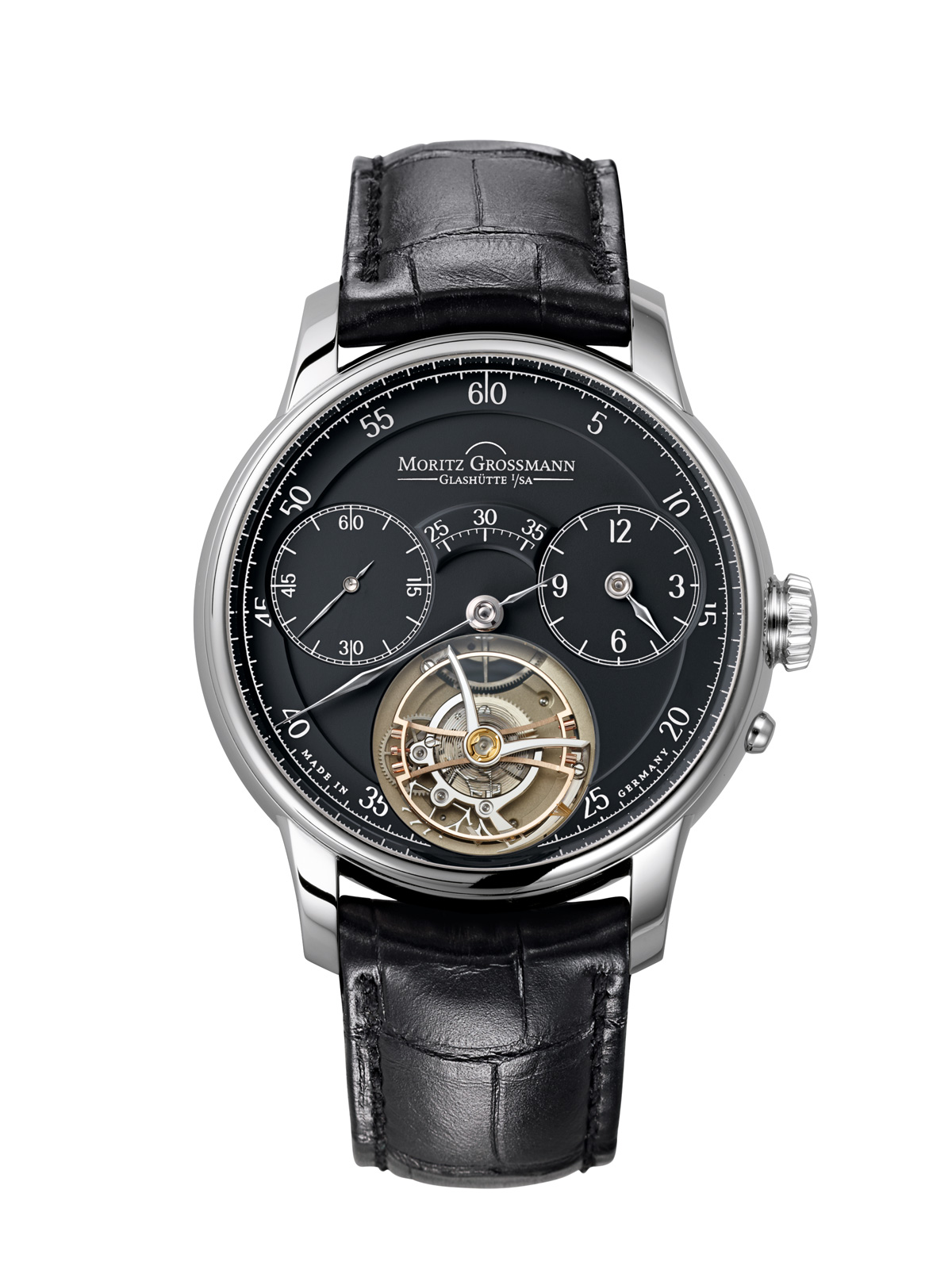 BENU TourbillonRef. MG01.G-02-A000779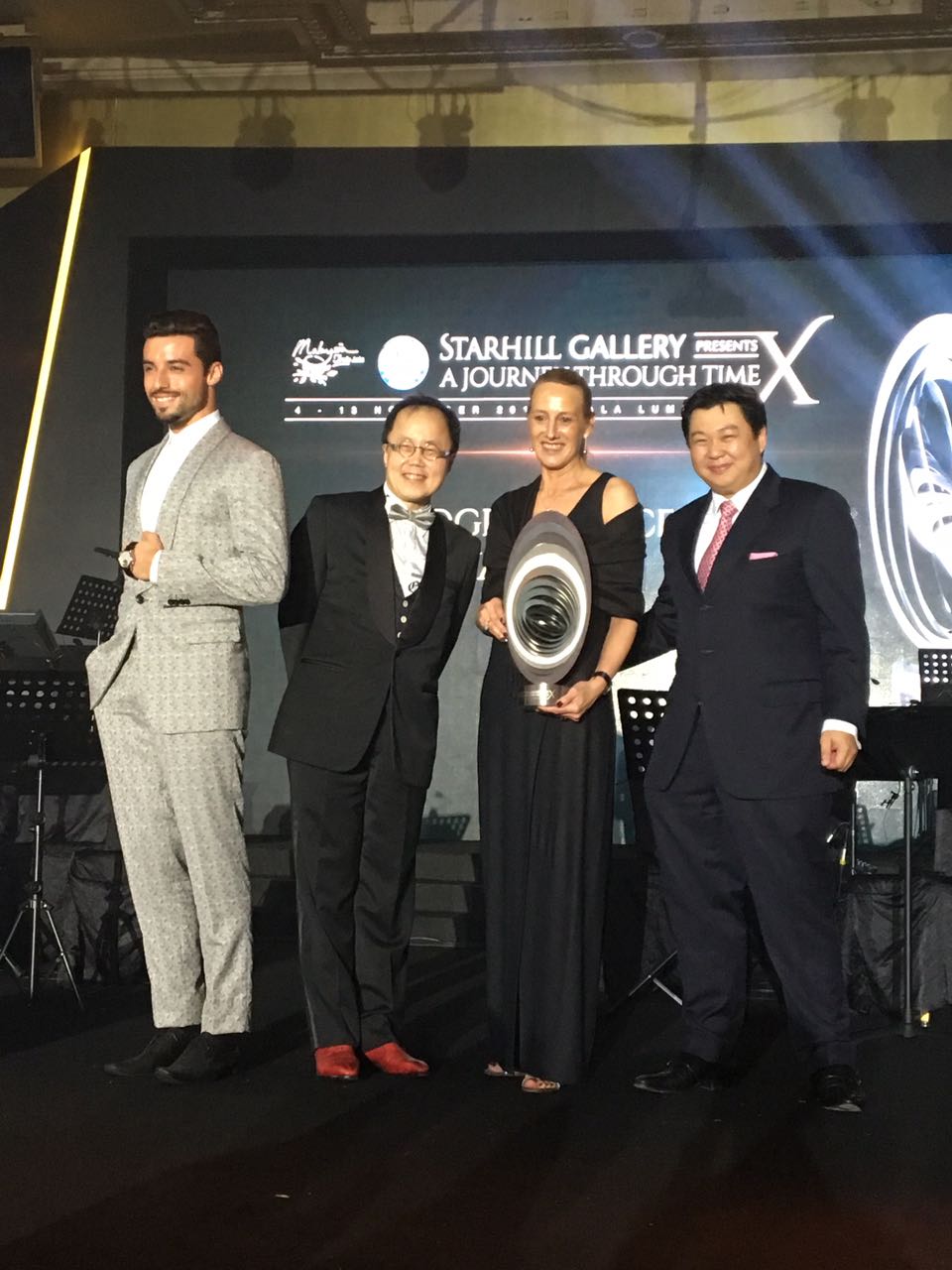 Dr. Bernard Cheong, Doctor, Horologist and Watch CollectorChristine Hutter, Founder and CEO Moritz GrossmannJoseph Yeoh, Vice President YTL Land & Development and YTL Hotels and Properties